Как обновлять прошивку Переходите лучше в бложек, последние версии будут там: https://newskktblog.wordpress.com/2018/06/08/shtrih-nano-f-obnovlenie/Для обновления прошивки прежде всего вам нужно получить подключение к ККТ. Инструкция и прошивка выложена здесь: https://yadi.sk/d/LolJcPgZ3XMszmВнимание! Для НАНО-Ф нужна определенная версия прошивки, версия от основной линейки ККТ не подойдет. Также не подойдет способ прошивки по DFU и тем более XMODEM. Пожалуйста не ставьте над ККТ экспериментов! Если версия прошивки не подходит для устройства, при попытке прошивки ККТ издаст писк.1. ПРОШИВКА ЧЕРЕЗ СЕРВЕР СКОКВ данном режиме ККТ скачает прошивку с сервера и сама автоматически обновится будучи в закрытой смене. В версии прошивки №31 от  22.05.2018 СКОК по умолчанию выключен (в версиях старше 31 СКОК по умолчанию включен!).При прошивке через СКОК для ШТРИХ-НАНО-Ф наличие sd-карты не требуется.Для включения обновления нужно в 23 таблице (Удаленный мониторинг) включить первое и пятое поле. Также обеспечить ККТ выход в интернет (обеспечивается по WI-FI, проверить можно при помощи команды ping)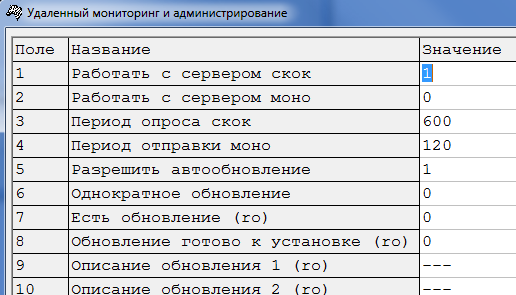 Для следующих способов потребуется наличие bin файла прошивки  (https://yadi.sk/d/LolJcPgZ3XMszm версия 67 лежит в папке,  новые берите с базы прошивок штриха).2. ПРОШИВКА ЧЕРЕЗ SD-КАРТУSD-карта не входит в комплект поставки.Запишите файл прошивки на sd-карту, поместите sd-карту в аппарат (как это делать описано в быстром старте) и включите ККТ в закрытой смене.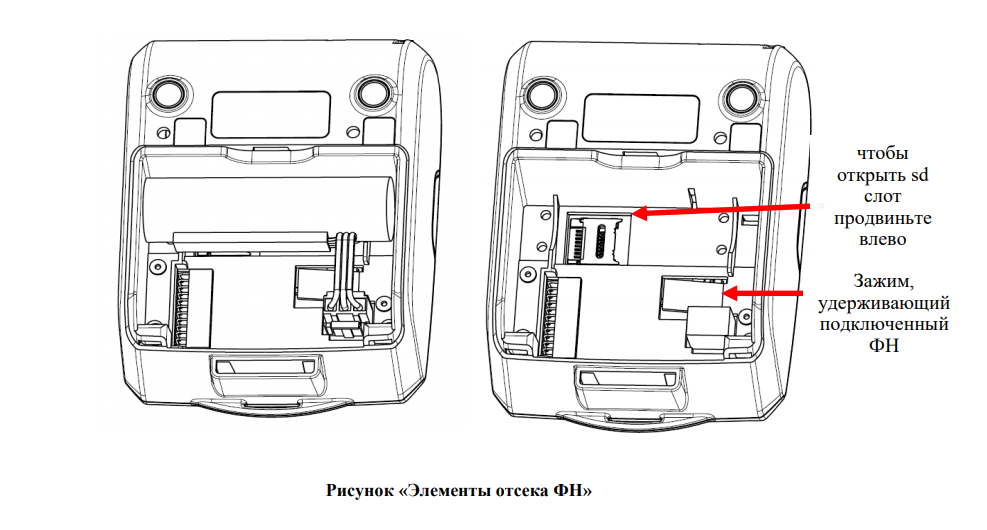 3. ПРОШИВКА СРЕДСТВАМИ ДРАЙВЕРАПри прошивке средствами драйвера для ШТРИХ-НАНО-Ф наличие sd-карты не требуется.Сначала обновите драйвер до версии 698 (вот отдельная ссылка: https://yadi.sk/d/MCo8Pdoc3XTR4j).Затем подключитесь к ККТ (Bluetooth, WI-FI или USB).Переведите ККТ в закрытую смену.Запустите тестдрайвер, выберите вкладку «08. Сервис» и подвкладку «SD-карта». Выберите пункт «Загрузить файл прошивки на SD-карту» и начните загружать файл прошивки на устройство (наличие sd-карты в самом устройстве не обязательно).Если загрузка достигнет 100%, то устройство перезагрузится с новой прошивкой.
Если в процессе обновления полоса загрузки остановится, значит произошла ошибка, повторите загрузку снова.
Если ККТ при попытки загрузки издает писк и процесс не движется дальше 0% значит файл прошивки не подходит к ККТ.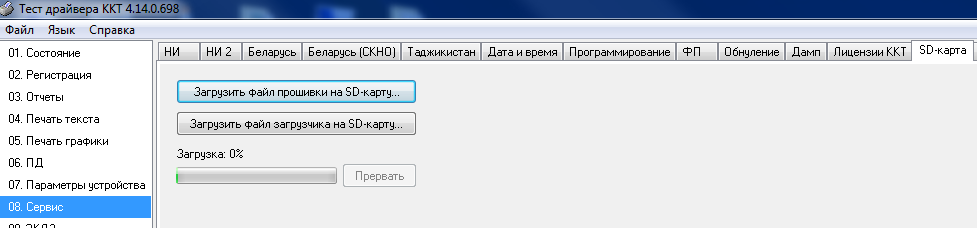 